შოთა რუსთაველის საქართველოს ეროვნული სამეცნიერო ფონდის ორგანიზებით „მეცნიერებისა და ინოვაციების ფესტივალი 2017“ დაგეგმილი ღონისძიებების ჩამონათვალი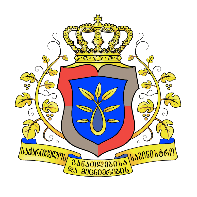 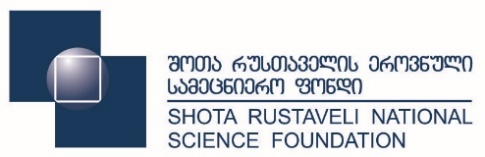 27 სექტემბერი, ოთხშაბათი, 16:00-18:00-სთ.                                 ევროპული კვლევების საბჭოს (ERC) საინფორმაციო დღე ორგანიზატორი:       შოთა რუსთაველის საქართველოს ეროვნული სამეცნიერო ფონდიმისამართი:                თბილისი, მ. ალექსიძის 1, სამეცნიერო ფონდის საკონფერენციო დარბაზიღონისძიებაზე დასასწრებად გთხოვთ რეგისტრაცია გაიაროთ ბმულზე28 სექტემბერი, ხუთშაბათი, 16:00-18:00-სთ.                                 Scopus-ის  სემინარი და SciVal-ის პრეზენტაცია მომხსენებლები:       კრიშტოფ ჟიმანსკი (გამომცემლობა Elsevier-ის მომხმარებელთა კონსულტანტი-                                       კვლევის მართვა)                                    ანდრეი ლოკტევი (გამომცემლობა Elsevier-ის მონაცემთა ანალიზის კონსულტანტი)ორგანიზატორი:       ELSEVIER, შოთა რუსთაველის საქართველოს ეროვნული სამეცნიერო ფონდიმისამართი:                თბილისი, მ. ალექსიძის 1, სამეცნიერო ფონდის საკონფერენციო დარბაზიღონისძიებაზე დასასწრებად გთხოვთ რეგისტრაცია გაიაროთ ბმულზე2 ოქტომბერი, ორშაბათი, 12:00-14:00  სთ.ELSEVIER - ის სემინარი - Author Workshopმომხსენებელი:            ბეჟან ჭანკვეტაძე - ივ.ჯავახიშვილის სახ. თბილისის სახელმწიფო უნივერსიტეტის,  ქიმიის                                         მეცნიერებათა დოქტორი, პროფესორიორგანიზატორი:          ELSEVIER, შოთა რუსთაველის საქართველოს ეროვნული სამეცნიერო ფონდიმისამართი:                   თბილისი, ჭავჭავაძის გამზ. 1, თსუ-ის ჯავახიშვილის დარბაზი (107 აუდიტორია)ღონისძიებაზე დასასწრებად გთხოვთ რეგისტრაცია გაიაროთ ბმულზე2 ოქტომბერი, ორშაბათი, 16:00-18:00  სთ.ELSEVIER - ის სემინარი - Mendeley Workshopმომხსენებელი:        გიგა ხოსიტაშვილი - ილიას სახელმწიფო უნივერსიტეტის საბიბლიოთეკო ფონდების მართვის                                         განყოფილების უფროსიორგანიზატორი:       ELSEVIER, შოთა რუსთაველის საქართველოს ეროვნული სამეცნიერო ფონდიმისამართი:	    ქაუცა ჩოლოყაშვილის 3/5, ილიას უნივერსიტეტის E-307 (კომპიტერების ოთახი) ღონისძიებაზე დასასწრებად გთხოვთ რეგისტრაცია გაიაროთ ბმულზე3 ოქტომბერი, სამშაბათი, 13:00-15:00  სთ.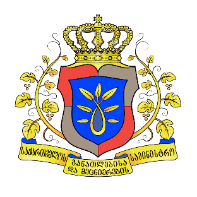 გამოყენებითი კვლევების საგრანტო კონკურსის განახლებული კონცეფციის განხილვა - შეხვედრა მეცნიერებთანორგანიზატორი:        შოთა რუსთაველის საქართველოს ეროვნული სამეცნიერო ფონდიმისამართი:                 თბილისი, თბილისი, მ. ალექსიძის 1, სამეცნიერო ფონდის საკონფერენციო დარბაზიღონისძიებაზე დასასწრებად გთხოვთ რეგისტრაცია გაიაროთ ბმულზე4 ოქტომბერი, სამშაბათი, 13:00-16:00  სთ.                                  CMS, CERN (Switzerland) - COMET, J-PARC (Japan) (პრეზენტაციები საერთაშორისო პროექტებში ქართველ მეცნიერთა მონაწილეობის შესახებ) CMS (LHC, CERN, Swiss)მომხსენებლები:        არსენ ხვედელიძე - კვანტური ფიზიკისა და საინჟინრო ტექნოლოგიების                                             ინსტიტუტი                                      ზვიად წამალაიძე, 25 (1992-2017) წელი CMS კოლაბორაციაში                                       იური ბაღათურია, ირაკლი ლომიძე - მიონური სპექტრომეტრის RPC სისტემა  	         გიორგი ადამოვი - ადრონული კალორიმეტრი 	         ერეკლე მაღრაძე - ცენტრალური კომპიუტერული სისტემა                                       ალექსანდრე მელქაძე, ოთარ კემულარია - CMS გეომეტრიის რევიზია              დავით ლომიძე - მონაწილეობა ცენტრალური და სუბდეტექტორების სეანსებში DQM-offline,                  RPC და HCALშესვენება 20 წუთიCOMET (KEK, J-PARC, Japan) 			ზვიად წამალაიძე - COMET ექსპერიმენტი 			ნიკა წვერავა - სტროუ დეტექტორების სისტემადავით ლომიძე - კოსმოსური ვეტო მთვლელების სისტემაარსენ ხვედელიძე, ზვიად წამალაიძე, მომავლის პერსპექტივაორგანიზატორი:            შოთა რუსთაველის საქართველოს ეროვნული სამეცნიერო ფონდი და ტექნიკური                                            უნივერსიტეტიმისამართი:                     თბილისი, მ. კოსტავას 77, საქართველოს ტექნიკური უნივერსიტეტის                                              ადმინისტრაციული კორპუსი	ღონისძიებაზე დასასწრებად გთხოვთ რეგისტრაცია გაიაროთ ბმულზე6 ოქტომბერი, პარასკევი, 19:00 სთ.შოთა რუსთაველის საქართველოს ეროვნული სამეცნიერო ფონდის 2017 წლის ჯილდო საუკეთესო მეცნიერისა და მეცნიერთა ჯგუფისთვის“  (კონკურსში გამარჯვებულთა დაჯილდოების ცერემონიალი)ორგანიზატორი:             შოთა რუსთაველის საქართველოს ეროვნული სამეცნიერო ფონდი, საქართველოს განატლებისა                                             და მეცნიერების სამინისტრომისამართი:                     თბილისი, საქართველოს განათლებისა და მეცნიერების სამინისტროღონისძიებაზე დასასწრებად გთხოვთ რეგისტრაცია გაიაროთ ბმულზე